Request for Technology Equipment 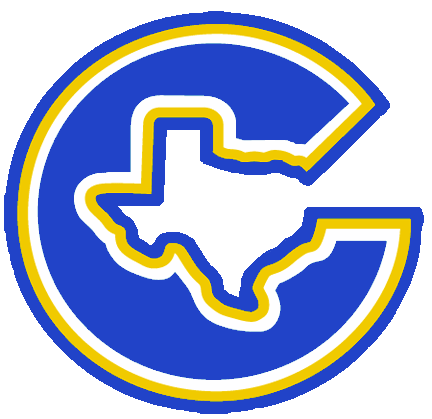 Corsicana ISDRequest Information
Quantity:                                _____________

Comments:Equipment DetailsConfirmation of Offer